Vă rugăm să completaţi toate datele despre comanda dvs. Informaţiile despre comandă se află în mail-ul de confirmare a comenzii. Numărul comenzii, codul produsului pe care doriţi să-l returnaţi şi mărimea acestuia sunt obligatorii. În cazul în care acestea nu sunt completate, nu vom putea identifica comanda dvs. şi restitui banii.Vă informez prin prezenta cu privire la retragerea din contractul referitor la vânzarea următoarelor produse: Conform factura___________     Din data_____________     Primite la data: _____________În cazul în care comanda dvs. a fost plătită ramburs, vă rugăm să completaţi datele bancare de mai jos. În caz contrar, nu vă vom putea returna banii. Banca:___________________________Beneficiar: _______________________Cont bancar:______________________Data solicitării: ____________________La returnarea produselor cumpărate de la TGHFashion.com, vă rugăm să aveți în vedere:Returul se face într-un termen de maximum 14 zile calendaristice de la primirea coletului.Produsele sunt nepurtate şi nespălate (şi nu prezintă urme de machiaj sau alte pete).Produsele au toate etichetele ataşate şi sunt returnate în condiţii corecte şi în ambalajul iniţial, însoţite de informaţiile de comandă si formularul de retur prezent, completat. Produsele considerate de TGHFashion.com / neeligibile cerințelor de retur nu vor fi preluate.Termenii și condițiile serviciului de retur se pot consulta pe www.tghfashion.com. Pentru informaţii suplimentare, vă rugăm să ne contactaţi la help@tghfashion.comSemnătură client: _________________  Dată retur: ____|____|________ (ZZ | LL | AAAA)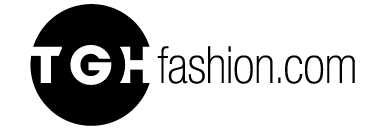 NUMĂR COMANDĂ: ______________________DATĂ COMANDĂ: ________________________NUME ŞI PRENUME: _____________________E-MAIL: _________________________________TEL.: ____________________________________Cod produsNume produsCantitatea returnatăMărimeDescriere/CuloareComentariiMotivul returnării: